ПЛАН ВОСПИТАТЕЛЬНОЙ РАБОТЫ НА2018 – 2019  УЧЕБНЫЙ  ГОД:ПРИОРИТЕТНЫЕ  НАПРАВЛЕНИЯ В  ВОСПИТАТЕЛЬНОЙ  РАБОТЕГлавной  целью воспитания и социализации обучающихся в 2018-2019 учебном году является создание условий для развития социально-адаптивной, конкурентоспособной  личности; личности духовно развитой, творческой, способной на сознательный выбор жизненной  позиции, на самостоятельную выработку идей, умеющей ориентироваться в современных социокультурных условиях  Руководствуясь основной целью, определен   ряд воспитательных задач     по основным направлениям и блокам воспитательной деятельности школы: Задачи воспитательной работы школы: 1. создать благоприятные условия и возможности для полноценного развития личности, охраны здоровья и жизни детей; повысить уровень работы по гражданско - патриотическому  (межпоколенческому) воспитанию, создать благоприятные условия для развития волонтерского движения на основе духовных ценностей своего Отечества, любви к своей Родине; совершенствовать условия для развития потребностей обучающихся в позитивной самооценки, самоуважения, самовоспитании, самоопределении и конструктивных способов самореализации на основе нравственных ценностей и ведущих жизненных ориентиров; продолжить работу по формированию у обучающихся личностных качеств необходимых для конструктивного, ответственного поведения в обществе с учетом правовых норм, установленных Российским законодательством; совершенствовать деятельность ученического самоуправления как воспитательную среду школы, вовлекающую школьников в общественно-ценностные отношения; совершенствовать условия для проявления мотивации творческой  активности и возможностей воспитанников с целью  удовлетворения их индивидуальных потребностей с учетом возрастных особенностей в различных сферах социально значимой деятельности  в  системе дополнительного  образования; способствовать развитию воспитательной системы школы за счет расширения ее взаимодействия с социальной средой, продолжить сотрудничество с различными организациями создать условия для организации повышения экологической культуры обучающихся; совершенствовать формирование эффективной системы взаимодействия «Семья и Школа – новые отношения» для создания благоприятной среды, условий для свободного развития духовно богатой личности; совершенствовать профессиональное мастерство классных руководителей и педагогов дополнительного образования через внедрение новых педагогических технологий, способствующих решению вопросов воспитания школьников, а также через систему курсов повышения квалификации и самообразования. Образ выпускника начальной школы:1.Социальная компетенция - Восприятие и понимание учащимися таких ценностей, как «семья», «школа», «учитель», «Родина», «природа», «дружба со сверстниками», «уважение к старшим». Потребность выполнять правила для учащихся, умение различать хорошие и плохие поступки людей, правильно оценивать свои действия и поведение одноклассников, соблюдать порядок и дисциплину в школе и общественных местах. Соблюдение режима дня и правил личной гигиены. Стремление стать сильным, быстрым, ловким и закаленным, желание попробовать свои силы в занятиях физической культурой и спортом.2.Общекультурная компетенция - Наблюдательность, активность и прилежание в учебном труде, устойчивый интерес к познанию. Сформированность основных черт индивидуального стиля учебной деятельности, готовности к обучению в основной школе. Эстетическая восприимчивость предметов и явлений в окружающей природной и социальной среде, наличие личностного (собственного, индивидуального) эмоционально окрашенного отношения к произведениям искусства.3.Коммуникативная компетенция - Овладение простейшими коммуникативными умениями и навыками: умение говорить и слушать; способность сопереживать, сочувствовать, проявлять внимание к другим людям, животным, природе. Образ выпускника основной школы:1. Нравственный потенциал: социальная взрослость, ответственность за свои действия, осознание собственной индивидуальности, потребность в общественном признании, необходимый уровень воспитанности.2. Интеллектуальный потенциал: достаточный уровень базовых знаний, норм социального поведения и межличностного общения.3. Коммуникативный потенциал: эмпатия, коммуникативность, толерантность, умения саморегуляции.4. Художественно - эстетический потенциал: самосознание и адекватная самооценка, способность рассуждать и критически оценивать произведения литературы и искусства.5. Физический потенциал: самоопределение в способах достижения здоровья, самоорганизация на уровне здорового образа жизни. Основные направления воспитания и социализации:Гражданско- патриотическое,Нравственное и духовное,Воспитание положительного отношения к труду.Интеллектуальное воспитание. Здоровьесберегающее воспитание.Социокультурное и медиакультурное воспитание.Культуротворческое и эстетическое воспитание.Правовое воспитание и культура безопасности. Воспитание семейных ценностей.Формирование коммуникативной культуры.Экологическое воспитание.Все направления воспитания и социализации важны, дополняют друг друга и обеспечивают развитие личности на основе отечественных духовных, нравственных и культурных традиций. Планируемые результаты:• У учащихся сформированы представления о базовых национальных ценностях российского общества;• Учащиеся активно включены в коллективную творческую деятельность ученического самоуправления, ориентированную на общечеловеческие и национальные ценности;• Система воспитательной работы стала более прозрачной, логичной благодаря организации через погружение в «тематические периоды»; такая система ориентирована на реализацию каждого направления воспитательной работы;• Максимальное количество учащихся включено в систему дополнительного образования. Организация занятий в кружках направлена на развитие мотивации личности к познанию и творчеству;• Повышено профессиональное мастерство классных руководителей и мотивация к самообразованию, благодаря чему увеличилась эффективность воспитательной работы в классах.• Система мониторинга эффективности воспитательного процесса позволяет своевременное выявление и анализ изменений, происходящих в воспитательном процессе, и факторов, вызывающих их• Повышена педагогическая культура родителей, система работы способствует раскрытию творческого потенциала родителей, совершенствованию семейного воспитания на примерах традиций семьи, усилению роли семьи в воспитании детей.Система дополнительного образования Вся внеурочная деятельность в школе направлена на формирование социальной компетентности учащихся, развитие их творческого потенциала. Цель воспитания — это личность, свободная, талантливая, физически здоровая, обогащенная научными знаниями, способная самостоятельно строить свою жизнь.Однако потребности личности в достижениях связываются не только с учебной деятельностью. В соответствии с этим направленность внеурочной воспитательной работы можно охарактеризовать следующим образом:направленность на сотрудничество с людьми, оказание помощи и поддержки окружающим, ответственности за общее дело;направленность на формирование коммуникативной компетентности, способности к эффективному межличностному взаимодействию, совместной работе в коллективе и группе;направленность на формирование высокой и устойчивой самооценки, чувства собственного достоинстваВ связи с поставленными задачами школа определила приоритетные направления воспитательной  деятельности  МБОУ СШ №13. Духовно - нравственное воспитание: Цели и задачи:      - способствовать осмыслению учащимися общечеловеческих ценностей, осознанию личностной причастности к человечеству, пониманию своего «Я»;      - воспитывать у учащихся правильную нравственную позицию;      - создание процесса направленного на целостное формирование и развитие личности ребенка к Родине, обществу, коллективу, людям, труду, своим обязанностям, самому себе, формирование чувства патриотизма и интернационализма, товарищества, коллективизма, активного отношения к действительности;      - способствование превращению социально-необходимых требований общества во внутренние стимулы личности каждого ребенка: честь, дом, совесть, достоинство. Формы и средства реализации:      - уроки гуманитарного цикла;      - школьное и классное самоуправление;      - самореализация личности подростка: беседы, психологический практикум, профориентационный мониторинг;      - организация и проведение тематических вечеров, бесед;      - организация и проведение диспутов, дискуссий на нравственные и этические темы.  Гражданско - патриотическое воспитание: Цели и задачи:      - формирование у учащихся высоких нравственных принципов, выработки норм поведения, готовности к безупречному несению службы в рядах Вооруженных сил, приобщение к боевым и трудовым традициям народа, разъяснение истоков и пропаганда героизма в вооруженной защите Родины, воспитание гордости за подвиги старших поколений. Формы и средства реализации:      - работа в школьных музеях;      - месячник военно-патриотического воспитания;      - встречи с представителями всех родов войск, ветеранами;      - военно-полевые сборы;      - военно-спортивные соревнования;      - участие в военно-спортивных районных и городских мероприятиях;      - классные часы и беседы, посвященные военной и патриотической тематике;      - экскурсии, походы, праздники, творческие отчеты и др. Спортивно-оздоровительное воспитание: Цели и задачи:      - воспитание и стремление к здоровому образу жизни;      - приобщение к занятиям физкультурой;      - воспитание силы, воли, выносливости;      - привитие любви к спорту;      - воспитание негативного отношения к вредным привычкам;      - создание условий для физического развития учащихся. Формы и средства реализации:      - организация деятельности по охране здоровья и профилактике заболеваний;      - организация работы спортивных секций и клубов по различным видам спорта;      - уроки физкультуры;      - организация внутришкольных спортивных соревнований и мероприятий, участие в городских и районных мероприятиях;      - Дни здоровья, Малые олимпийские игры, Неделя физкультуры и спорта;      - встреча с интересными людьми ( спортсменами, врачами и т.п.);      - экскурсии. Художественно-эстетическое воспитание: Цели и задачи:      - художественно-эстетическое развитие детей;      - привитие чувства прекрасного;      - помощь в раскрытии и реализации внутренних резервов (способностей, интересов, таланта, личностных качеств);      - создание условий для развития творческих способностей учащихся;      - формирование основ общей культуры, умение общаться, потребности к самовоспитанию. Формы и средства реализации:      - занятия в объединениях блока дополнительного образования;      - уроки эстетического цикла (музыка, хореография, изобразительное искусство и труд);      - факультативы (музыка, ИЗО);      - кружки;      - посещение театров, выставок, кинотеатров;      - встречи с интересными людьми;      - организация концертов, творческих вечеров, конкурсов;      - экскурсии (залы, музеи);      - турпоездки.      - подбор материалов для школьного сайта.Туристско-краеведческое направление:Цели и задачи:укрепление здоровья, и организация активного досуга учащихся вне школы.образовательные - приобретение (проверка) туристско-краеведческих умений и навыков, получение дополнительного образования средствами туризма, осуществление профориентации;воспитательные - популяризация туризма, формирование яркой индивидуальности, активной творческой направленности;развивающие - развитие индивидуальных способностей и дарований, оздоровление учащихся на основе валеологического подхода.Формы и средства реализации:- организация прогулок, походов, экскурсий;- участие в туристических слётах.Экологическое воспитание: Цели и задачи:      - формирование нового экологического сознания и экологически разумного поведения в современных условиях;      - воспитание экологически целесообразного поведения как показателя духовного развития личности;      - формирование экологического мышления и экологической культуры учащихся;      - развитие практических знаний и умений: изучение и оценивание состояния окружающей среды, принятие правильных решений по ее оздоровлению, предвидение возможных последствий своих действий; Формы и средства реализации:      - практическая деятельность по охране природы: участие в благоустройстве территории школы, участие в экологических акциях;      - уроки природоведения, географии, биологии и трудового обучения;      - конференции, диспуты; экологические игры и конкурсы;      - экскурсии. Приоритетные направления воспитательной работы в 2018 – 2019  учебном годуПлан воспитательных мероприятий МБОУ СШ №13 на 2018-2019 учебный год.СЕНТЯБРЬДевиз месяца: « Внимание, дети!»ОКТЯБРЬДевиз месяца: «Жизнь дана на добрые дела»НОЯБРЬДевиз месяца: «Мы и творчество» ДЕКАБРЬДевиз месяца: «Новый год у ворот!»,  «В мире семейных ценностей»ЯНВАРЬДевиз месяца: «Я - патриот»ФЕВРАЛЬДевиз месяца: «Быстрее, выше, сильнее»МАРТДевиз месяца: «Я и мое место в мире»АПРЕЛЬ
Девиз месяца: «Живи родник!», «За здоровый образ жизни!»МАЙ
Девиз месяца: «Мы помним, мы гордимся!»ИюньI.ТРАДИЦИИ ШКОЛЫ Познавательное направление Цель: формирование у учащихся эмоционально - положительного отношения к учёбе, людям интеллектуального труда, формирование культуры знаний, умения построения личностно-ориентированного содержания образования, стремления к самообразованию.                                              Духовно- нравственное направление Цель: воспитание нравственных чувств, убеждений, этического сознания; воспитание осознанного отношения к своей жизни в обществе, гражданских отношений; формирование качества не только гражданина РФ, но и Человека Воспитание социальной ответственности и компетентности. Гражданско – патриотическое направление Цель: формирование гражданской позиции,  патриотизма, уважения к правам, свободам и обязанностям человека.  Ожидаемые результаты: Создание системы гражданско-патриотического и нравственно-правового воспитания обучающихся, способствующей воспитанию человека и гражданина, ответственного за свою судьбу и судьбу своего отечества. Снижение числа подростков, состоящих на учете за правонарушения, склонных к вредным привычкам.  Волонтерское движение Спортивно-оздоровительное направление Цель: Способствовать пониманию школьниками значения ценности здорового образа жизни в общекультурном  профессиональном и социальном развитии человека. Ожидаемые результаты: Развитие потребности занятий физической культуры и спортом, интереса к жизни людей и        природы, к истории и географии своего города, государства. Творческое направление Цель: выявление творческих способностей, наклонностей учеников, вовлечение их в разнообразную творческую деятельность, приобщение к национальным традициям и обычаям, культуре поведения. В этом направлении велика роль системы дополнительного образования, работы кружков. Экологическое и трудовое направление Цель: воспитание осознанного понимания экологической культуры человека, культуры здорового и безопасного образа жизни. Профориентация Цель: формирование профессионального самоопределения,  воспитание трудолюбия, сознательного, творческого отношения к образованию, труду и жизни, подготовка к сознательному выбору профессии.                                    Формирование ученического коллектива. Самоуправление. Цель: создать условия для развития ученического самоуправления, ученического коллектива, обеспечить социальную защиту ребёнка.  Работа с органами ученического самоуправления. Дополнительное образование Цель: Повысить качество оказываемых образовательных услуг в дополнительном образовании детей. Расширить сферу услуг с целью удовлетворения потребностей обучающихся  в дополнительном образовании. Ожидаемые результаты: развитое чувство прекрасного. Умение найти своё место в творчестве каждого ребенка. Массовое участие в культурном досуге. Повышение количества обучающихся, занимающихся в кружках и спортивных секциях школы и города. Развитие потребности занятий физической культуры и спортом, интереса к жизни людей и природы, к истории и географии своего города, края, государства.  Полное удовлетворение интересов и потребностей, обучающихся в дополнительном образовании.  Кружки и секции в нашей школе 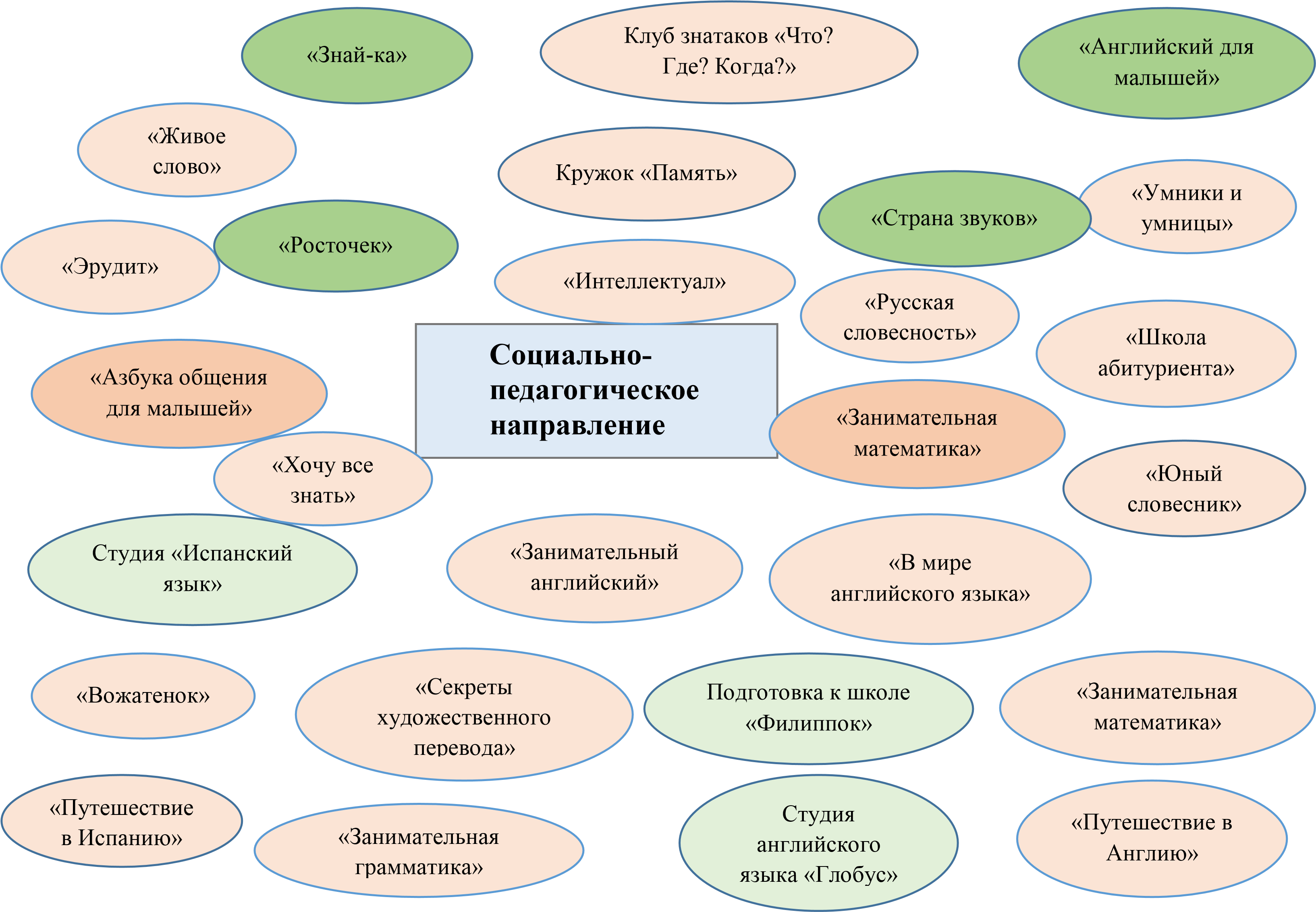    V. Профилактика правонарушений и совершенствование правового пространства школы.  Цель: Адаптация подростков в социуме . Ожидаемый  результат:  исключение случаев правонарушений в ОУ;  положительная динамика социальногоположения  семей  обучающихся. VI.Индивидуальна работа с учащимися                          VII.Работа с родителями. Подпрограмма «Семья и школа – новые отношения» Цели: развитие и упрочение связей семьи и школы как основы социальнойадаптации.  Ожидаемые результаты: Укрепление связи семьи и школы в интересах развития ребенка. Создание системы педагогической подготовки родителей.  VIII.Работа с педагогическими кадрами Цель: повышение научно-методического уровня профессиональных знаний, умений, навыков, овладение современными технологиями в области воспитания и социализации обучающихся в соответствии с требованиями Федеральных государственных стандартов. IX.Развитие личности каждого школьника. Изучение воспитанности                                                                Формирование  межличностных отношений Внутришкольный контроль Направление воспитательной работыЗадачи работы по данному направлениюОбщеинтеллектуальное (популяризация научных знаний, проектная деятельность)Активная практическая и мыслительная деятельность. Формирование потребности к изучению, создание положительной эмоциональной атмосферы обучения, способствующей оптимальному напряжению умственных и физических сил учащихся.Воспитание экологической грамотности и социально значимой целеустремленности в трудовых отношениях школьников;Изучение обучающимися природы и истории родного края.Проведение природоохранных акций.Выявление и развитие природных задатков и способностей обучающихся.Общекультурное (гражданско-патриотическое воспитание, приобщение детей к культурному наследию, экологическое воспитание)Формирование гражданской и правовой направленности личности, активной жизненной позиции; Формирование у воспитанников такие качества, как долг, ответственность, честь, достоинство, личность.Воспитание любви и уважения к традициям Отечества, центра образования, семьи.Воспитание уважения к правам, свободам и обязанностям человека.Духовно-нравственное (нравственно-эстетическое воспитание, семейное воспитание) Приобщение к базовым национальным ценностям российского общества, таким, как патриотизм, социальная солидарность, гражданственность, семья, здоровье, труд и творчество,  наука, традиционные религии России, искусство, природа, человечество.Формирование духовно-нравственных качеств личности.Воспитание человека, способного к принятию ответственных решений и к проявлению нравственного поведения в любых жизненных ситуациях. Воспитание нравственной культуры, основанной на самоопределении и самосовершенствовании. Воспитание доброты, чуткости, сострадания, заботы и милосердия.Создание единой воспитывающей среды, в которой развивается личность   ребенка, приобщение родителей к целенаправленному процессу воспитательной работы образовательного учреждения.Включение родителей в разнообразные сферы жизнедеятельности образовательного учреждения.Здоровьесбегающее направление: (физическое воспитание и формирование культуры здоровья, безопасность жизнедеятельности)Формирование и развитие знаний, установок, личностных ориентиров и норм здорового и безопасного образа жизни с целью сохранения, и укрепления физического, психологического и социального здоровья обучающихся как одной из ценностных составляющих личности обучающегося и ориентированной на достижение планируемых результатов освоения основной образовательной программы основного общего образования.Формирование у обучающихся сознательного и ответственного отношения к личной безопасности и безопасности окружающих, усвоение ими знаний и умений распознавать и оценивать опасные ситуации, определять способы защиты от них, оказывать само- и взаимопомощьСпособствовать преодолению у воспитанников вредных привычек средствами физической культуры и занятием спортом.Социальное (самоуправление, воспитание трудолюбия, сознательного, творческого отношения к образованию, труду в жизни, подготовка к сознательному выбору профессии)Формирование  готовности  обучающихся к выбору направления своей профессиональной деятельности в соответствии с личными интересами, индивидуальными особенностями и способностями, с учетом потребностей рынка труда.                                                                                                                                         Формирование экологической культуры.                                                                                                                               Формирование  общественных мотивов трудовой деятельности как наиболее ценных и значимых, устойчивых убеждений в необходимости труда на пользу обществу.                                                                                                                                             Воспитание личности с активной жизненной позицией, готовой к принятию ответственности за свои решения и полученный результат, стремящейся к   самосовершенствованию, саморазвитию и самовыражению.                                                                                                                                                    Профилактика безнадзорности и правонарушений, социально-опасных явленийСовершенствование правовой культуры и правосознания обучающихся, привитие   осознанного стремления к правомерному поведению.Организация работы по предупреждению и профилактике асоциального поведения обучающихся.Организация мероприятий по профилактике правонарушений, наркомании, токсикомании, алкоголизма;Проведение эффективных мероприятий по предотвращению суицидального риска среди детей и подростков;Изучение интересов, склонностей и способностей	учащихся «группы	риска», включение их во внеурочную	кружковую общественно-полезную деятельность.Организация консультаций специалистов (социального педагога, медицинских работников) для родителей и детей «группы риска».Методическая работаИзучение и обобщение опыта работы классных руководителей.Повышение методического мастерства классных руководителей.Оказание методической помощи классным руководителям в работе с классом.Использование новых форм воспитательной работы    в соответствии современными требованиями ФГОС.Контроль за воспитательным процессомСоблюдение отчетности всех частей воспитательного процесса. Выявление успехов и недостатков в воспитательной работе.Направление воспитательной работыНазвание мероприятияВремя проведенияДля кого проводитсяОтветственныйГражданско-патриотическое воспитание1) «Здравствуй, школа» - торжественная линейка, посвященная Дню Знаний. 2)  Беседы в классах по ПДД, ППБ3)«Школьный пикник» на о. Татышева4) «Знать и соблюдать законы» Встреча с инспектором ОДН Вигуль Н.Н.5) Учебная эвакуация обучающихся и сотрудников ОУ1 сентября1 сентября  1 сентября с 17.30 до 21.301 сентября 2018гВ течение месяца1-11 класс1-11 класс11 класс1-4 классы1-11 классыКл. рук., заместитель директора Классные руководителиСлавиковская М.П. Генова О.А.Педагог- организатор ОБЖНравственно-эстетическоевоспитаниеОформление социальных паспортов классов. День солидарности в борьбе с терроризмом. Круглый стол с представителями библиотеки им. Маяковского.3) Беседа воина -афганца Непомнящих А.М. о дне солидарности в борьбе с терроризмом4) Конкурс рисунков на асфальте « Мы за мир»5)Классный час, посвященный юбилею Л.Н.Толстого.6). Акция «Помоги пойти учиться»1  неделя  4 сентября1 сентября4 сентября11.09.2018гсентябрь1-11  класс8-9 классы6-7 классы1-4 классы9-11 классы1-11 классыКл.рук., заместитель директора, соц. педагог.  Классные руководителиЗам директора по УВРУчитель ИЗО Лыба Н.К.Представители филиала библиотеки им. В.Маяковского Классные руководителиЭкологическое воспитаниеКлассные часы «Как хорошо жить в чистом городе!»  Третья неделя 1 – 11 классКл.рук.,  заместитель директораФизкультурно-оздоровительное воспитаниеПервенство школы по спортивным эстафетам, посвященное Дню солидарности в борьбе с терроризмом.День здоровьяПервая и вторая неделяТретья неделя5 - 8 класс1-11Уч-ль  физ-ры, классные руководителиУчителя физ-рыПрофориентационное и трудовое воспитание1) Экологическая операция «Школьный трудовой десант».2) Организация дежурства в школе3) Посещение «Ярмарки профессиональных проб»В течение месяцаПервая неделя12.09.2018г1 – 11 класс5 – 11 класс9А классКл. рук., заместитель директораВершинина Н.И.  Семейное воспитание1) Родительские собрания по классам.2) Совместный рейд с членами родительского комитета в семьи обучающихся.3). Заседание общешкольного родительского комитета.4). Заседания Совета профилактикиЧетвёртая  неделяВ течение месяцаПервая неделя1 раз в неделю.1 – 11 класс1 – 11 класс1-11 классКл. рук., ад - яСоц педагог, члены РК, классные руководители.Администрация школы.Администрация школы, классные руководители.Самоуправление в школеи в классе1) Классные часы «Планирование работы класса на 2018 -2019  учебный  год»2) Выборы органов самоуправления в классах и в школе3) Выборы Президента школы   4) Совет школы5) Подведение итогов конкурса на лучший классный уголокВторая неделя Вторая неделя 25 сентябряВ пятницу после 2 урокаТретья неделя1-11 класс2-11 класс5-11 класс5- 11 класс5-11 классы Кл.рук. Кл.рук.  заместитель директораЗам директора, Совет школыМетодическая работаЗаседание МО классных руководителей«Организационно – установочное заседание МО классных руководителей. Утверждение и  корректировка плана работы».Первая неделяКлассные руководители 1-11 классовзаместитель директора Работа внеурочной деятельности и дополнительного образования1) Презентация  внеурочной деятельности .2)  Работа по оформлению документации учителей внеурочной деятельности и дополнительного образования.3) Составление расписания работы внеурочной деятельности и дополнительного образования.В течение месяцаВ течение месяцаТретья неделя1-11 классзаместитель директора Контроль за воспитательным процессом1) Проверка и анализ планов воспитательной работы классных руководителей2) Составление расписания классных часов Сентябрь- октябрьВ течение месяцаКл.рук. 1-11 кл.заместитель директораНаправление воспитательной работыНазвание мероприятияВремя проведенияДля кого проводитсяОтветственныйГражданско-патриотическое воспитание1) Акция «Открытка ветерану педагогического труда» (День пожилого человека)2) Декада правого воспитания.3). Экскурсии в школьном музееПервая неделя3,4 неделяВ течение месяца1-9  классы1-111-11 класс3-6 классыКл.рук., заместитель директораУчителя историиРуководитель музеяНравственно-эстетическоевоспитание1) День учителя. День самоуправления. 2) Концерт ко Дню учителя:«С любовью к Вам, Учителя!»3). Выставка плакатов «Учителям посвящается»Первая неделяПервая  неделяПервая неделяУчителя  1 – 11 классы1-11 классызаместитель директора,  Актив, заместитель директора. Экологическое воспитаниеАкция «Чистый школьный двор»Конкурс поделок из природного материала «Осенний калейдоскоп» Первая -четвёртая  неделяВторая- третья неделя2-11 класс1-7 классы Кл. рук.Учителя начальной школы. Учителя биологииФизкультурно-оздоровительное воспитание«Веселые старты»Участие в соревнованиях школ районаВторая неделяВ  течение месяца1-4 класс5-11 классыУчителя начальных классов  Учителя физкультурыТрудовое воспитание1) Рейд «Генеральная уборка классов перед каникулами»2) Уборка территории школьного двораВторая неделяВ течение месяца1 – 11 классАктив, заместитель директораСемейное воспитание2)Посещение неблагополучных семей в рамках операции «Подросток» с целью проверки бытовых условий В течение месяца1 – 11 классКл. рук., заместитель директора, члены родительского комитетаСамоуправление в школе и в классе1) Заседание Совета школы 2) Подведение итогов работы за 1 четверть Первая неделяТретья неделя5-11 классАктив школы(5-11)Актив , зам директора Методическая работа1)  Индивидуальные собеседования с классными руководителями, помощь в подготовке мероприятий2) Тема: Духовно – нравственное развитие и воспитание личности.3) О духовно-нравственном воспитании обучающихся. Обмен передовым опытомВ течение месяцаКл.рук. 5-11 кл.заместитель директора Работа внеурочной деятельности и дополнительного образованияСоставление плана работы кружков и секций на осенних  каникулах.Отчет за 1 четверть22 по 30 октября1-11 классРуководители внеурочной деятельности доп. образованиязаместитель директора Контроль за воспитательным процессом1)Справка по итогам проверки планов воспитательной работы.2) Охват внеурочной деятельностью.3) Сдача плана работы с классом на осенних  каникулах. октябрьВ течение месяцаТретья  неделяКл.рук. 1-11 кл.заместитель директора заместитель директора, Кл.рук.Кл.рук.Направление воспитательной работыНазвание мероприятияВремя проведенияДля кого проводитсяОтветственныйГражданско-патриотическое воспитание1 Конкурс плакатов  «Вместе дружная семья» ( ко Дню Единства )2)Классные часы, посвящённые Дню памяти погибших в первой мировой войне1, 2 неделяВторая неделя1-111-11Учитель ИЗОКл.рук, заместитель директора Нравственно-эстетическоевоспитание1)Старт школьного фестиваля «Наши имена»2)Мероприятия ко дню Матери «Святость материнства».Третья неделяЧетвёртая  неделяЧлены актива ЦО1 - 11 классы Старшая вожатаяКл.рук, заместитель директора , учитель музыки, Экологическое воспитание1 )Акция «Зеленая школа России»2) Рейд по территории ЦО «Чистая среда» В течение месяцаТретья и четвертая неделя1-11 класс1 – 11 классКл.рук, заместитель директора   Кл.рукФизкультурно-оздоровительное воспитание1)  Классные часы об этике, о здоровом образе жизни. 3)Международный день отказа от курения «Скажи нет»В течение месяца Третья неделя1 – 11 класс1-11 классы Кл.рук, заместитель директора  Трудовое воспитание1) Генеральные уборки в классах2)Заочная  экскурсия для старшеклассников в центр занятости населения.В течение месяцаТретья неделя2- 11 классКл. рук.Семейное воспитание1) Сложность адаптационного периода учащихся начальной школы и среднем звене. Индивидуальная работа с семьей2)  Выставка рисунков ко дню матери3) Праздничный концерт ко дню Матери «Святость материнства».В течение месяцаЧетвёртая неделяВ течении месяца1 – 11 классы1-4 классы4 –81 классы1-11 классыКл. рук., заместитель директора  Кл. рук, актив класса Самоуправление в ЦО и в классе 1) Заседание актива школьного самоуправленияВторая  неделя активзаместитель директора , старшая вожатаяМетодическая работа МО классных руководителей:Тема заседания: « Функциональные обязанности, лежащие в основе работы классного руководителя».Вторая неделяКлассные руководители 1-11 классовзаместитель директора Работа внеурочной деятельности и дополнительного образования  Посещение занятий по внеурочной деятельности и дополнительного  образования.В течение месяца1-11 классзаместитель директора Контроль за воспитательным процессомПроверка «Организация самоуправления в классе (8-11 классы)»В течение месяцаКл.рук. 5-11 кл.заместитель директора , старшая вожатая, кл. руков.Направление воспитательной работыНазвание мероприятияВремя проведенияДля кого проводитсяОтветственныйГражданско-патриотическое воспитание 1)Тематические классные  часы «Новый год у ворот!» 2)Конкурс новогодних открыток(поздравление ветеранов)3)Тренинг «Я и мое место в жизни»4)Классные часы «Главный закон государства. Что я знаю о Конституции».14  декабряВ течение месяцаВторая неделя1-11 класс5-11 класс1-8 класс Кл.рук.Актив, уч. экологииКл.рук, старшая вожатаяНравственно-эстетическоевоспитание1) Тематические классные часы «3 декабря – Международный день инвалидов», «Мы разные, но мы вместе».2) Дискотека «Новогоднее шоу», праздник «В гостях у Ёлки».3) Конкурс на лучшее оформление «Новогоднего окна» 1 декабря28.12.17Третья неделя1-11 классы1 - 11 классзаместитель директора  , Кл.рук.заместитель директора  , Кл.рук, старшая вожатая заместитель директора  , Кл.рук., старшая вожатаяЭкологическое воспитание Акция   «Покормите птиц зимой»В течение месяца1- 8  классСектор экологии, старшая вожатаяФизкультурно-оздоровительное воспитание1) Первенство ЦО по пионерболу, футболу на снегу.2)  Операция «Снежная горка»3) Конкурс «Взятие снежной крепости»Вторая неделяТретья  неделяТретья неделя2-4,5-8,9-11 классы9-11 классы5 – 7 классыСпортивный сектор, старшая вожатаязаместитель директора , учителя начальных классов Трудовое воспитание Генеральные уборки классов. В течение месяца 1 – 11 класс Кл. рук.Семейное воспитание1)Родительские собрания по итогам первого полугодия и второй четверти2)  Работа родительского комитета  по подготовке к Новому году.В течение каникулПоследняя неделя четверти.1 – 11 класс1 – 11 классКл. рук., АдминистрацияКл. рук-ли, род. Комитета.Самоуправление в ЦОи в классе1) Заседания ученического Совета Первая неделя месяца5-11 классзаместитель директора , старшая вожатаяМетодическая работа 1)Планерка  классных  руководителей по проведению новогодних праздников.2)Заседание МО классных руководителей Тема заседания: «Развитие индивидуальности учащихся в процессе их воспитания. Здоровье сберегающие технологии в воспитательном процессе Вторая неделя месяцаКлассные руководители заместитель директора Работа внеурочной деятельности и дополнительного образования Составление плана работы кружков и секций на зимние  каникулы С 21  по 24 декабря1-11 классРуководители  внеурочной деятельности и дополнительного образования, заместитель директора Контроль за воспитательным процессом1) Проверка «Система работы классных руководителей в направлении «Самоуправление»  5-7 классыВ течение месяца20-22 декабряКл.рук. 5-7 кл.заместитель директора  Кл.рук.Направление воспитательной работыНазвание мероприятияВремя проведенияДля кого проводитсяОтветственныйГражданско-патриотическое воспитание1)Начало работы  оборонно-массовой и военно-патриотической работы в ЦО. 2) Акция: «Рождество вместе!» Четвертая неделя и третья неделя месяцаПервая неделя, каникулы8- 11 класс1-4,5-11 классзаместитель директора, Кл.рук.Кл.рук., работники СДКНравственно-эстетическоевоспитание1) Неделя театра и экскурсий в зимние каникулы.2) Конкурс шоу-команд  д/о «Люкс»В зимние каникулыЧетвертая неделяТретья неделя1-11  класс5-11 классКл.рук-ли,учителя Актив,  заместитель директора  , старшая вожатаяЭкологическое воспитаниеАкции    «Покормите птиц зимой»В течение месяца1 - 8 класс, воспитанники д/сУчитель технологии, учителя начальных классов, воспитатели д/сСемейное воспитаниеИндивидуальные консультации с родителями   детей «Группы риска»По необходимости Для родителей Зам.директора по ВР, соц. педагогФизкультурно-оздоровительное воспитание1)Дни здоровья во время зимних каникул.2) Конкурс чтецов «Я выбираю здоровый образ жизни».Первая неделя месяцаТретья неделя  месяца1-11 классыКл. рук., учителя физ.к-рыСамоуправление в ЦОи в классе1) Заседание Совета старшеклассниковТретья неделя месяца5-11 классактивзаместитель директора , старшая вожатая.Методическая работа1)Консультации классных руководителей по плану воспитательной работы на 2 полугодиеВторая неделя месяцаКлассные руководители 1-11 классовзаместитель директора  Работа внеурочной деятельности и дополнительного образования Посещение занятий кружковВ течение месяца1-11  классызаместитель директора , Руководители кружковКонтроль за воспитательным процессом1) Анализ планов воспитательной работы классных руководителей на 2-е полугодие.2) Работа классных руководителей с родителями (протоколы родит собраний).В течение месяцаКл.рук. 1-11 кл.заместитель директора Направление воспитательной работыНазвание мероприятияВремя проведенияДля кого проводитсяОтветственныйГражданско-патриотическое воспитание1)   Классные часы в классах, посвященные Дню защитников Отечества,  76-летию Сталинградской битвы, блокаде Ленинграда.2)    Конкурс    инсценированной военно - патриотической песни «Песня в военной шинели» (5-11 классы)3)    Участие в конкурсе – смотре строя и песни (1-4 классы).4)    Участие в районных патриотических конкурсах5)    Встреча с  участниками  локальных войн 22 февраляТретья неделяВ течение месяца Четвёртая  неделя1-11 класс3-4,5-7 класс 5-11 класс1-4 класс5-11 класс Кл.рук.заместитель директора , классные рук. , учитель музыкизаместитель директора , классные рук.1-4 кл. заместитель директора , Туктаров Э.Р.Нравственно-эстетическоевоспитание1)Организация почты «валентинок». 2) Классные часы  «Ради жизни на Земле» Вторая неделя месяцаТретья неделя месяца5-11 класс1-11 классАктив ЦО, старшая вожатаяКл.рук.Экологическое воспитание1)Конкурс рисунков «Когда Природа горько плачет» Четвёртая неделя 1 – 8 классыучитель ИЗО Актив ЦО, старшая вожатая, воспитатели д/сСемейное воспитаниеРабота «Школы ответственного родительства» по вопросам общения с ребенкомВ течение месяцародителиЗаместитель директора,   соцпедагогФизкультурно-оздоровительное воспитание1)Соревнования по баскетболу 9-11 классы. 2)«Веселые старты»3)Профилактика инфекционных заболеваний.Четвертая неделяВторая неделяВ течение месяца5-7,8-11 классы1-4 класс, воспитанники старшей и средней группы д/сУчитель физ. к-ры, старшая вожатаяУчителя нач. классов, воспитатели д/сСамоуправление в ЦОи в классе1) Заседания секторов ученического самоуправления3) Школа активаПервая неделя месяцаВ течение месяца5-11 классактивзаместитель директора , старшая вожатаяМетодическая работа «Сформированность у обучающихся гражданско-патриотических качеств».Вторая неделяКл.руководители 1-11 классовзаместитель директора  Работа внеурочной деятельности и дополнительного образования  Посещение занятий   внеурочной деятельности и дополнительного образованияВ течение месяца1-11 классРуководители кружков, заместитель директора Контроль  за воспитательным процессомКонтроль состояния воспитательной работы в 6- 8классахВ течение месяцаКл.рук. 2-11 кл.заместитель директора Направление воспитательной работыНазвание мероприятияВремя проведенияДля кого проводитсяОтветственныйГражданско-патриотическое воспитание1) Неделя детской книги. Проект «Бессмертный полк»2) Праздничный концерт, посвященный 8 марта.3)Изготовление открыток учителям-пенсионерамВторая неделя  месяцаПервая неделя1-11 класс1 – 9 классыБиблиотекарь- Панина Н.В.заместитель директора , учитель музыки, старшая вожатаяНравственно-эстетическоевоспитание1) Праздничный концерт, посвященный 8 марта.2)  Праздник для девочек «Мисс Весна – 2019»Первая неделя месяцаВторая неделяУчителя ЦО,5-8  классызаместитель директора , учитель музыки, старшая вожатая Экологическое воспитание1)День Воды. 2) День Земли.3) Трудовые десанты по уборке территорий  ЦО, сквера Памяти. Вторая, четвертая неделяВ течение месяца1-8классы1-11 классыУчителя нач.классов,.заместитель директора  заместитель директора , кл.рук.,   Семейное воспитание  Педагогический консилиум для родителей , испытывающих трудности в воспитании своих детей.Третья неделяродителизаместитель директора ,  соцпедагогФизкультурно-оздоровительное воспитание1) День Здоровья «Богатырские забавы».2) «Весёлые старты» совместно с воспитанниками д/сВторая  неделяТретья неделя1-4,5-11 классродителизаместитель директора , старшая вожатая, учитель музыки.Самоуправление в ЦО и в классе 1) Сбор Совета «Я и моё место в мире» 2) Разговор с неуспевающими.Первая неделя месяцаВторая  неделя5-11 класс1 – 11 классзаместитель директора , старшая вожатая, актив ЦООбщеинтелектуальное  направление.(Проектная деятельность) Урок толерантности ( репродуктивная игра)Весенние каникулы5-8  классзаместитель директора ,    Методическая работаСеминар-практикум «Психолого- педагогическая компетентность классного руководителя как основа успешного партнерства с семьейВторая неделяКл рук 1-11классызаместитель директора , соцпедагогРабота внеурочной деятельности и дополнительного образования Составление плана работы кружков и секций на весенние каникулы.1-11 классРуководители кружков, секцийзаместитель директора Контроль за воспитательным процессом1) Анализ участия обучающихся ЦО в конкурсах различного уровня 2) Работа классных руководителей в помощь профессиональной ориентации учащихсяВ течение месяцаКл.рук. 2-4 кл.заместитель директора Направление воспитательной работыНазвание мероприятияВремя проведенияДля кого проводитсяОтветственныйГражданско-патриотическое воспитание1) Акция : «Молодежь за чистоту своего  посёлка», оказание помощи ветеранам ВОв и труда, работникам тыла, вдовам участников ВОв.2)   Классные тематические часы «Завоевание космоса»3) Тематические классные часы по ПДД4) Операция «Подросток» с  приглашением инспектора по делам несовершеннолетних М.В.РязанцевойВ течение месяцаВторая неделя месяцаТретья  неделя месяца5-11 класс1-11 класс1-9  классКл.рук. заместитель директора  Кл.рук.заместитель директора , соцпедагогНравственно-эстетическоевоспитание1) Конкурс рисунков «Мы и космос»2)Акция «Сквер  Памяти»: благоустройство территории памятника.3) Урок  благотворительности «Белый цветок»,  ярмарка детских поделок  в Туле.4) Выставка «Пасхальные творения»Первая неделя месяцаВторая неделяТретья неделяЧетвертая неделя1-11 класс1-7 класс1-11 класс( по желанию)Кл.рук.заместитель директора , кл.рук.Учитель ИЗО, учителя начальных классов Актив ЦО, старшая вожатаяЭкологическое воспитание 1)  Классный тематический день «День птиц».Вторая, четвертая неделя5-7 классзаместитель директора , старшая вожатая, актив ЦОСемейное воспитание1)Родительские собрания в 9-11 классах «Роль семьи в подготовке к экзаменам»2)Изучение удовлетворенностью школьной жизньюТретья неделяВ течение месяцаРодители 9.11класса1 – 11 классызаместитель директора , кл.рук,заместитель директора ,  социальный педагогФизкультурно-оздоровительное воспитание1)Первенство школы по волейболу2) Классные часы по формированию здорового образа жизни.3) Встреча с  работниками  ТОНД №1Четвертая нед. месяца5-7,8-11 класс 1-11 классУчитель физ. к-рыКлассные рук.Работники ТОНД №1Самоуправление в ЦОи в классе 1) Организация отчетных собраний в классах.2)  Заседание ученического Совета «Дежурство в центре образования»В течение месяцаТретья неделя5-11 классактивКл.рук.  заместитель директора , старшая вожатаяМетодическая работаОбобщение опыта воспитательной работы некоторых педагогов центра образования: новые формы , приёмы, методы воспитательной работы Вторая неделя месяцаКлассные руководители 1-11 классовзаместитель директора Работа внеурочной деятельности и дополнительного образования  Посещение занятий кружков, секций.В течение месяца1-11 классРуководители кружков, заместитель директора Контроль за воспитательным процессом Посещение отчетных собраний в классах.В течение месяцаКл.рук. 1-11 кл.заместитель директора  Направление воспитательной работыНазвание мероприятияВремя проведенияДля кого проводитсяОтветственныйГражданско-патриотическое воспитание1) Тематические классные часы, посвященные Дню Победы.2) ТКЧ  «Ветераны и дети живут рядом»3) Операция «Забота» (Сквер Памяти, памятник Безымянному солдату в д. Осаново)4)  Урок в Зале Боевой и Трудовой славы «Набат времени».  5) Участие в торжественном митинге, посвящённом Дню Победы.7 маяВ течение месяцаПервая неделя2-8 мая8 мая1-11 класс1-11 класс5-11 класс5 – 11 класс Кл.рук. Кл.рук.Актив ЦО, старшая вожатаязаместитель директора , Кл.рук.заместитель директора , учитель музыки Нравственно-эстетическоевоспитание1) Концерт для родителей  и ветеранов, посвященный Дню Победы. 2 Участие в акции «Твори добро своими руками»: изготовление открыток и сувениров для ветеранов ВОв.3) Праздник «Последний звонок»8 мая4-8 мая25 маяРодители, гости 1-8 класс11 классзаместитель директора , работники СДК Учитель ИЗО, учителя начальных классов Кл. рук-ль11 класса,, заместитель директора , учитель музыки.Экологическое воспитание1) Трудовой десант «Сделаем наш  ЦО  светлее и чище!».2)Субботник «Чистый  посёлок».В течение  месяцаВторая неделя1 – 11 класс1 – 11 классКл. рук.. заместитель директора Старшая вожатая, классные руководителиФизкультурно-оздоровительное воспитание1) День Здоровья «В здоровом теле, здоровый дух».31 мая – Всемирный день без табака.2) День Детства.Четвертая неделя месяцаТретья неделя месяца.5-8 класс Старшая вожатая, классные руководители, учитель физической культурыСамоуправление в ЦОи в классе1)  Организация отчетных собраний в классах, в детском объединении.2) Заседание  членов детского объединения «Я помню, я горжусь»Третья неделя месяцаПервая неделя месяца 5-11 класс заместитель директора , старшая вожатаяСемейное воспитание Итоговые классные родительские собрания на тему «Организация летнего отдыха   детей»Третья неделяродителизаместитель директора , Кл.руководители, Методическая работа1)Анализ работы классных руководителей за 2018-2019 учебный год и перспективному планированию воспитательной роботы школы на 2018 -2019 учебный год. Третья неделяКлассные руководителизаместитель директора  Работа внеурочной деятельности и дополнительного образования 1) Организация выставок поделок и рисунков кружков.В течение месяца1-11 классРуководители кружков, заместитель директора  Контроль за воспитательным процессом1) Посещение тематических классных часов, посвященных Дню ПобедыПервая неделя1-11 классзаместитель директора Инструктивно-методическая работа с педагогами1.Совещание  по работе летнего оздоровительного лагеря2. Анализ проведения выпускного бала. Первая неделяУчителя, работающие в ЛДП в июне 2019 г. заместитель директора, начальник лагеря Работа внеурочной деятельности и дополнительного образованияСовещание с руководителями внеурочной  деятельности и объединений дополнительного образования по работе летнего оздоровительного лагеря.Первая неделяРуководители внеурочной  деятельности и объединений дополнительного образования заместитель директора , начальник лагеря. лагеряОрганизация общешкольных коллективных творческих дел 1.Летние каникулы2.Трудовая практика3.Лагерь «Солнышко»4.Выпускные вечера5.Торжественное вручение аттестатов  выпускникам  9 и 11 классов.В течение месяца заместитель директора , классные руководителиВедение номенклатурной документации и своевременное составление форм отчетности1.Анализ результативности воспитательной работы в ЦО за 2018-2019 учебный год;2.Составление плана работы на 2019-2020 уч.год;3. Составление отчета о работе  ЛДП.В течение месяца   заместитель директора   начальник  лагеряРабота с ученическими органами самоуправления1. Проведение летней трудовой практики2. Заседание ученического Совета «Планы на будущее; 2019- 2020 учебный год»В течение месяца Обучающиеся 3- 8 классов  заместитель директора , старшая вожатая 1 Торжественная линейка, посвященная «Дню Знаний» сентябрь Зам. директора по ВС и ДО, Классные руководители 1,11-х классов 2 Мероприятия , посвященные «Дню Города» - Выставки рисунков. - Праздничный концерт. сентябрь Зам. директора по воспитанию, социализации и ДО, Педагог- организатор, вожатая 3 «Посвящение в первоклассники» 1 четверть Классные руководители 1-х классов 4 Праздник «День учителя»; КТД; -День самоуправления; «День открытых Дверей»  октябрь Зам. директора по ВС и ДО,  педагог - организатор, вожатая, Ученический совет. 5 День матери -Час творчества  «Подарок МАМЕ своими руками»  Праздничная программа, посвященная Дню матери  «Колыбельная мира в материнских руках»   Интеллектуально - развлекательное мероприятие «Мы - дружная семья».  Ноябрь 2 четверть Зам. директора по воспитанию, социализации и ДО, педагог - организатор, вожатая, Классные руководители. 6 Организация и празднование Нового года - Театрализованный балл для начальной школы -Новогодний КВН (средняя школа) -Танцевально-праздничное мероприятие для (средней и старшей школы) декабрь  2 четверть Зам. директора по ВС и ДО,  педагог - организатор, вожатая, председатель МО классных руководителей. 7  «День защитника Отечества» -Оформление выставки «Защитники Отечества» -Встреча с ветеранами (различных воин), офицерами России -Уроки мужества - Литературно – музыкальный вечер -Спортивная игра «А ну-ка, мальчики» февраль Зам. директора по ВС и ДО,  педагог - организатор, вожатая, председатель МО классных руководителей, библиотекарь,  музыкальный работник, учителя физической культуры. 8 -Проводы Зимы: «Масленица»; -Конкурсы Февраль март Зам. директора по ВС и ДО,  педагог - организатор, вожатая,музыкальный работник,учителя физической культуры. 9 «Международный женский день» (8 марта) -Праздник Весны; Оформление выставки «Женщина в поэзии, музыке, живописи»; -Уроки этикета; Праздничный концерт. Март 3.четверть Зам. директора по ВС и ДО,  педагог - организатор, вожатая, учитель ИЗО,  классные руководители, музыкальный работник, классные руководители. 10 День Смеха. -Культурно- развлекательные мероприятия Апрель педагог - организатор, учителя физической культуры, педагоги дополнительного образования. 11 Праздник «День Победы» - Уроки мужества.  Встреча с ветеранами ВОВ -Посещение музеев -Оформление выставки «Бессмертный полк» -Участие в торжественном шествии» -Праздничный концерт Май  4 четверть Зам. директора по ВС и ДО, педагог - организатор, вожатая, учитель ИЗО,  классные руководители, музыкальный работник, учителя истории, классные руководители. 12 Последний звонок. Выпускной вечер. - торжественная программа мероприятий, посвященных окончанию учебного года. Май, июнь Зам. директора по ВС и ДО,   педагог 	- 	организатор, 	вожатая, 	классные руководители9-х,11-х классов 13 Дни Здоровья -Тематические классные часы, -Флешмоб -Уроки здоровья, -Веселые старты В 	течение  года Зам. директора по ВС и ДО,  классные руководители, мед. брат,учителя физической культуры. № Вид деятельности Ответственный 1 Составление плана экскурсионной деятельности Классные руководители 2 Проведение недели общественных наук Руководитель МО 3 Проведение недели иностранных языков Руководитель МО 4 Проведение недели русского языка и литературы  Руководитель МО 5 Проведение недели математики  Руководитель МО 6 Проведение недели естественных наук Руководитель МО 7 Проведение недели «классного руководителя» Руководитель МО № Вид деятельности Срок Ответственный 1 Круглый стол «Высокая Ответственность». Конвенция о правах ребенка. Сентябрь Октябрь Зам. директора по ВС и ДО,  классные руководители,  учителя истории 2 «День Пушкина»- конкурс чтецов, классные часы, посещение музеев, библиотек города Ноябрь Библиотекарь, педагог - организатор, вожатая, классные руководители  3 Знакомство с историей и культурой родного края. Классный час на тему « Нам родная Москва дорога» Декабрь Руководитель МО, педагог - организатор, вожатая, классные руководители  4 Путешествия по историческим и памятным местам. Посещение музеев и памятных мест. Январь Классные руководители 5 Выставка книг военной тематики. Беседы. Посещение библиотеки. Февраль Библиотекарь, классные руководители 6 Проведение ситуационных классных часов. В течение года Классные руководители 7 Фольклорный праздник «Масленица». Проводы Зимы» . Март Руководитель МО,педагог - организатор, вожатая, музыкальный работник,учителя физической культуры ,классные руководители. 8 Посещение Третьяковской галереи. Посещение кинотеатров, выставок, театров Апрель, май  В течение года Классные руководители № Вид деятельности Срок Ответственный 1 Оформление выставок: -«Полководцы Великой Отечественной» 8-9                           классы -Патриотический урок «Война твой страшный след» В течение года Учитель ИЗО, классные руководители, учителя истории. 2 Патриотическое мероприятие: «Один в поле Воин» Ноябрь Зам. директора по ВС и ДО,   вожатая, классные руководители  3 Мероприятие  « Нам родная Москва дорога, дорога нам родная Столица » Декабрь Зам. директора по ВС и ДО, вожатая, классные руководители  4   Конкурс чтецов, певцов «Мы запомним суровую осень», посвященная 75 –летию Московской битвы» Декабрь Зам. директора по ВС и ДО,   педагог - организатор, вожатая, классные руководители. Совет ветеранов района «Перово» 5 Конкурс сочинений «Письмо на войну». Январь Педагог - организатор, вожатая, 6 Конкурс песни «Песня в солдатской шинели»                      (5-11классы)  Февраль Зам. директора по ВС и ДО,   педагог - организатор, вожатая, классные руководители 7 Выставка книг военной тематики. Беседы. Посещение Февраль Зам. директора по ВС и ДО, библиотекарь, классные библиотеки. руководители 8 Участие в конкурсе «Афганской песни» Февраль Зам. директора по ВС и ДО,   Педагог - организатор, вожатая, классные руководители 9 Акция « Письмо солдату», « Посылку – солдату»  Февраль Зам. директора по ВС и ДО,   Педагог - организатор, вожатая, классные руководители 10 Концерт, посвященный Дню защитника Отечества Февраль Зам. директора по ВС и ДО,   Педагог - организатор, вожатая, классные руководители 11 Участие в муниципальной программе района «Перово» В течение года Зам. директора по ВС и ДО,   Педагог - организатор, вожатая, классные руководители 12  Участие в соревнованиях  муниципалитета района «Перово». « Игра – Зарница» В течение года Учителя физкультуры 13 Классные часы  “День космонавтики и авиации” Апрель Зам. директора по ВС и ДО,   Педагог - организатор, вожатая, классные руководители 14 Уроки мужества, встречи с ветеранами ВОВ Февраль Май Педагог – организатор, Совет Ветеранов  « Перово», Классные руководители 15 Концерт ко дню Победы « Никто не забыт, ни что не забыто»  Май Зам. директора по ВС и ДО,   Педагог - организатор, вожатая, классные руководители 16 Участие в торжественном шествии, посвященному Дню Победы Май Педагог - организатор, вожатая, классные руководители № Вид деятельности Срок Ответственный 1. Акция: «Дайте бумаге вторую жизнь!» Октябрь Педагог-организатор, вожатая 2 Акция: «Посылка солдату», «Письмо солдату».  Январь - февраль Вожатая, члены ученического совета 3 Акция :«Тепло наших сердец» детям в детских домах Декабрь Вожатая, члены ученического совета 4 Посещение «Приюта животных» Ноябрь Вожатая, члены ученического совета Акция: «Дети России – Солдатам Отечества» Февраль Вожатая, члены ученического совета Акция: «Письмо ветерану» Декабрь, Май Вожатая, члены ученического совета Акция: «Зеленый патруль» Сентябрь, Апрель Вожатая, члены ученического совета Участие в акциях федерального штаба Ассоциации волонтерских центров В течение года Зам. директора, вожатая, члены ученического совета № Вид деятельности Срок Ответственный 1 Спортивные состязания «Осенние старты» Сентябрь Учителя физической культуры 2 Веселые  старты (1-4 кл) Сентябрь-октябрь Учителя физической культуры 3 Мероприятие « Готов к защите Отечества»   В течение года                Учителя физической культуры 4 Легкоатлетический кросс « Золотая осень» Октябрь  Учителя физической культуры 5 Первенство по баскетболу Ноябрь    Учителя физической культуры 6 Волейбол 7 – 11класс Ноябрь    Учителя физической культуры 7 «СемьЯ»-станция спортивная. Ноябрь Учителя физической культуры 8 Баскетбольный турнир ноябрь Учителя физической культуры 9 Подвижные игры (начальная школа) В течение года Учителя физической культуры 10 Многоборье «От значка ГТО к олимпийской медали!» Декабрь  Учителя физической культуры 11 Соревнования по гимнастике «К Олимпиаде готов!» Декабрь  Учителя физической культуры 12 Классный час « Здоровый образ жизни – это Здорово!» Январь  Классные руководители 13 Смотр строя и песни. февраль Учителя физической культуры 14 Первенство по мини-футболу февраль Учителя физической культуры 15 Участие  в соревнованиях, организованных межрайоном, городом.  В течение года Учителя физической культуры 16 КВЕСТ по мотивам игры «Форд Боярд» Март  Учителя физической культуры 17 Подвижная игра «Лапта» Апрель  Учителя физической культуры 18 Соревнования по бегу «Я установил рекорд» Апрель  Учителя физической культуры № Вид деятельности Срок Ответственный 1 Конкурс детских рисунков и поделок (тематическая) В течение года Зам. директора по ВС и ДО,  педагог - организатор, вожатая, классные руководители 2 Организация праздничной программы , посвященной традиционным праздникам  В течение года Зам. директора по ВС и ДО,  педагог - организатор, вожатая, классные руководители 3 Оформление тематических выставок: «Бессмертный полк», «Моя семья» и т.д. В течение года Зам. директора по ВС и ДО,  педагог - организатор, вожатая, классные руководители 4 Организация новогодних праздников Декабрь Зам. директора по ВС и ДО, педагог - организатор, вожатая, классные руководители 5 Конкурсы под руководством учителей русского языка и литературы :на лучшее сочинения; на лучшего чтеца. В течение года Зам. директора по ВС и ДО,  педагог - организатор, вожатая, классные руководители. 6 Творческие мастерские.  В течение года Зам. директора по ВС и ДО,  педагог - организатор, вожатая, классные руководители. 7 Конкурс инсценированной военной песни В течение года Зам. директора по ВС и ДО,  педагог - организатор, вожатая, классные руководители. 8 Отчетный концерт работы дополнительного образования Апрель Зам. директора по ВС и ДО,  педагог - организатор, вожатая, классные руководители № Вид деятельности Срок Ответственный 1 Озеленение школы, кабинетов В течение года Зам. директора по ВС и ДО,  педагог - организатор, вожатая, классные руководители 2 Подготовка и оформление школы к празднованию Нового года и других праздников. В течение года Зам. директора по ВС и ДО,  педагог - организатор, вожатая, классные руководители 3 Проведение субботников. В течение года Зам. директора по ВС и ДО,  педагог - организатор, вожатая, классные руководители 4 Организация  и проведение  Акций. В течение года  Зам. директора по ВС и ДО,  педагог - организатор, вожатая, классные руководители 6 Творческие мастерские  В течение года Зам. директора по ВС и ДО,  педагог - организатор, вожатая, классные руководители. 7 Участие в конкурсах экологической направленности В течение года Зам. директора по ВС и ДО,  педагог - организатор, вожатая, классные руководители. № Вид деятельности Срок Ответственный 1 Открытое городское мероприятие Единый день профориентации «Сто дорог – одна твоя».  Октябрь Зам. директора по ВС и ДО, ответственный за профориентационную работу, педагог - организатор, классные руководители 2 "Университетские субботы» В течение года классные руководители 3 Профессиональные среды В течение года Ответственный за профориентационную работу ,классные руководители 4 Встреча с представителями Колледжей ВАО и г. Москвы. В течение года  Зам. директора по ВС и ДО, ответственный за профориентационную работу,классные руководители. 5 Посещение Колледжей ВАО и г. Москвы и Высших школ в рамках работы «открытых Дверей»  В течение года ответственный за профориентационную работу,  классные руководители 6 Участие в окружных и городских  конкурсах  по Профориентации. В течение года Зам. директора по ВС и ДО, педагог - организатор, классные руководители. 7 Проведение классных тематических часов. В течение года классные руководители 8 Итоговое анкетирование учащихся 9,11 классов по профориентации Психолог, классные руководители № Вид деятельности Срок Ответственный 1 Выбор школьного ученического самоуправления. Формирование актива школы из учащихся  6-11 классов. Выборы в управляющий совет школы. сентябрь Зам. директора по ВС и ДО,   вожатая, классные руководители 2 Планирование деятельности актива на текущий год октябрь Вожатая 3 Заседание актива, текущая информация ноябрь Вожатая 4 Отчеты о проделанной работе в первом полугодии; Планирование коллективно- творческих дел на второе полугодие Декабрь  Зам. директора по ВС и ДО,  вожатая. 6 Заседание актива, Отчеты о проделанной работе, текущая информация Январь Зам. директора по ВС и ДО,  вожатая. 7 Заседание актива школы, формирование творческих групп совету дела Февраль Зам. директора по ВС и ДО,  вожатая. 8 Заседание актива школы Март Вожатая 9 Классные собрания . Отчеты о проделанной работе. Награждение членов коллектива. Апрель,Май Зам. директора по ВС и ДО,   Вожатая. Направление работы Направление работы Содержание деятельности Сроки Ответственные Ученический совет Ученический совет Утверждения плана работы Заседание УС Заседание секторов УС День самоуправления Ученическая конференция Выборы  председателя УС школы. Сентябрь 1 раз в 2 недели по необходимости Зам. директора по ВС и ДО,  вожатая, президент УС Сектор  СМИ Сектор  СМИ Выпуск стен газет и информационных листовок Оформление школьных стендов  Оформление выставок к различным мероприятиям Составление 	презентаций 	и 	наглядных 	материалов выступлениям. Фото. Оформление альбома творчества. к В течении года Вожатая, президент УС, члены ученического совета Сектор  Милосердия  Сектор  Милосердия  Поздравление ветеранов войны и труда, участие в благотворительных Акциях «Посылка солдату», «Письмо солдату». Акция «Тепло наших сердец» детям в детских домах. Посещение «Приюта животных»  Поздравление ветеранов войны и труда, участие в благотворительных Акциях «Посылка солдату», «Письмо солдату». Акция «Тепло наших сердец» детям в детских домах. Посещение «Приюта животных»  Декабрь, Февраль, Май Декабрь, 	Февраль, Апрель Вожатая, президент УС, члены ученического совета Сектор  Науки и образования Сектор  Науки и образования Организация и проведение рейда «Внешний вид». Организация дежурства по школе. Проведение экскурсий в уголке боевой славы. Организация и проведение Недели права. Организация и проведение рейда «Внешний вид». Организация дежурства по школе. Проведение экскурсий в уголке боевой славы. Организация и проведение Недели права. 1 раз в месяц В течении года Вожатая, президент УС, члены ученического совета Сектор  Культуры и досуга Организация линейки 1 сентября. Посвящение в пятиклассники. Организация и проведение концертов к праздникам. Проведение Масленицы и т.д. Организация линейки 1 сентября. Посвящение в пятиклассники. Организация и проведение концертов к праздникам. Проведение Масленицы и т.д. Сентябрь Вожатая, президент УС, члены ученического совета Сектор  Здравоохранения спорта. и Проведение спортивных конкурсов и эстафет. Помощь в проведении игры «Зарница». Помощь в организации спортивных мероприятий. Проведение спортивных конкурсов и эстафет. Помощь в проведении игры «Зарница». Помощь в организации спортивных мероприятий. В течении года Октябрь, Апрель Вожатая, президент УС, члены ученического совета Сектор  Труда и правопорядка Сектор  Труда и правопорядка Трудовой десант по сбору макулатуры. Организация и проведение акции «Школьный дворик» Трудовой десант по сбору макулатуры. Организация и проведение акции «Школьный дворик» В течении года Вожатая, президент УС, члены ученического совета Сроки проведения Название мероприятия Участники  Ответственные  октябрь Неделя профилактики употребления алкоголя «Будущее в моих руках» приурочена к «Всемирному дню трезвости и борьбы с алкоголизмом. 5-11 классы Зам. директора по ВС и ДО,  социальный педагог, классные руководители, мед работник ноябрь Профилактическая неделя «Единство многообразия» приурочена к «Всемирному дню толерантности» 8-11 классы Зам. директора по ВС и ДО,  социальный педагог, классные руководители. декабрь Неделя профилактики ВИЧ-инфекции «Здоровая семья» приурочена к «Всемирному дню борьбы с ВИЧ» 8-11 классы Зам. директора по ВС и ДО,  социальный педагог, классные руководители. февраль Неделя профилактики наркозависимости «Независимое детство» приурочена к «Всемирному дню борьбы с наркотиками и наркобизнесом» 5-11 классы Зам. директора по ВС и ДО,  социальный педагог, старшая вожатая классные руководители. май Неделя профилактики употребления табачных изделий «Мы - за чистые легкие» приурочена к «Всемирному дню без табака»   5-11 классы Зам. директора по ВС и ДО,  социальный педагог, старшая вожатая классные руководители. № Содержание деятельности Содержание деятельности Сроки Ответственные 1 1.Сбор банка данных для профилактической и коррекционной работы составление социальных паспортов классов.  Сбор сведений  на обучающихся «группы риска» по классам.  Корректировка 	картотеки 	 	обучающихся, 	состоящих внутришкольном учёте. Классные часы «Организация учебной деятельности. Режим дня школьника»   Изучение потребностей в дополнительном образовании на территории единого образовательного пространства. Запись обучающихся в кружки, секции, клубы по интереса на Сентябрь Зам. директора по ВС и ДО,  социальный педагог, классные руководители. 2 Индивидуальная беседа с законопослушными учащимися Обследование условий жизни опекаемых детей.Мероприятия по адаптации вновь прибывших обучающихся Октябрь Зам. директора по ВС и ДО,  социальный педагог, классные руководители. 3 Анкетирование учащихся входящих в «группу риска», беседы с отдельными учащимися.; Ноябрь Зам. директора по ВС и ДО,  социальный педагог, классные руководители. 4 Проведение классных часов по профилактики наркомании. Организация  специальных психопрофилактических, психогигиенических мероприятий для обучающихся ,личное участие классного руководителя в их реализации . Проведение классных часов по профилактики наркомании. Организация  специальных психопрофилактических, психогигиенических мероприятий для обучающихся ,личное участие классного руководителя в их реализации . Декабрь,  Зам. директора по ВС и ДО, руководитель МО,классные руководители, педагоги – психологи. 5 Организация и проведение рейда «Внешний вид». Организация и проведение лекций с мед. работниками по профилактики алкоголизма. Организация и проведение рейда «Внешний вид». Организация и проведение лекций с мед. работниками по профилактики алкоголизма. 1 раз в месяц В течение года Педагог- организатор, старшая вожатая, мед. работник, классные руководители 6 Организация консультаций у психолога Организация консультаций у психолога В течение года Педагоги – психологи , классные руководители. 7 Организация бесед с инспектором ОДН «Перово» для учащихся состоящих на внутришкольном контроле, в КДН и ОДН. Организация бесед с инспектором ОДН «Перово» для учащихся состоящих на внутришкольном контроле, в КДН и ОДН. В течение года Зам. директора по ВС и ДО,  социальный педагог, классные руководители. 8 Подведение итогов работы. Подведение итогов работы. Май Зам. директора по ВС и ДО,  социальный педагог, классные руководители. № Вид деятельности Срок Ответственный 1 День знаний. День открытых дверей.  Классные родительские собрания. Выборы родительских комитетов классов. Выборы общешкольного родительского комитета Выборы в Управляющий совет. Общешкольное родительское собрание «Как избежать опасности». сентябрь Администрация ОУ. Зам. директора по ВС и ДО,    классные руководители 2 Заседание родительского комитета ОУ.          Утверждение плана  воспитательной работы на предстоящий год.  Корректировка картотеки семей (1-11) Привлечение родителей к организации туристических поездок и экскурсий в период осенних каникул.  Проведение родительских собраний по итогам 1 четверти. октябрь классные руководители 3 Международный День матери. Концерт художественной самодеятельности для матерей.  Классные культурные программы, посвящённые Дню матери. Участие родителей в празднике « Мы дружная семья». ноябрь Зам. директора по ВС и ДО,    классные руководители 4 Подготовка новогодних подарков.  Привлечение родителей к организации туристических поездок и экскурсий в период зимних каникул.  Индивидуальные беседы с родителями « группы риска» Проведение родительских собраний по итогам 2 четверти.  Декабрь Зам. директора по ВС и ДО,    классные руководители, социальный педагог 6 Привлечение родителей к организации туристических поездок и экскурсий в период зимних каникул.  Январь классные руководители 7 Уроки мужества. Встреча с ветеранамивоин, труда, тыла. День открытых дверей  для родителей  начальной школы и дошкольников. Оказание родителям психологической помощи и поддержки Февраль В течение года Зам. директора по ВС и ДО, вожатая, классные руководители, педагог – психолог. 8 Подведение итогов «Самый классный класс». Индивидуальные беседы с родителями « группы риска» Проведение родительских собраний по итогам 3 четверти Март Зам. директора по ВС и ДО,    классные руководители, социальный педагог 9 Классные семейные праздники, посвящённые 8 Марта. Привлечение  родителей к организации поездок в театры,  музеи, на    выставки.  Апрель Зам. директора по ВС и ДО,   Вожатая,классные руководители, 10 Проведение родительских собраний по итогам 4 четверти. Отчетный концерт педагогов дополнительного образования. Конференция  для родителей по итогам 2016-2017 года Май Администрация ОУ. Зам. директора по ВС и ДО,  классные руководители № Вид деятельности Срок Ответственный Методическое объединение классных руководителей: Утверждение плана деятельности МО. Август Руководитель МО,   1 Утверждение плана работы школы Методическая помощь молодым специалистам. сентябрь Зам. директора по ВС и ДО,  Руководитель МО,   классные руководители 2 Классно-обобщающий контроль: Изучение   успешности адаптации учащихся при переходе в «среднюю ступень» (5-е ,1-е, 10-е классы) Игровой семинар –практикум КТД «Киносерпантин»  Подготовка открытых мероприятий, в рамках классно-обобщающего контроля в 5-х,2-х классах. Подготовка к поведению «Дня открытых дверей» Методическое объединение классных руководителей «Изучение уровня воспитанности» Октябрь. В течение года. Зам. директора по ВС и ДО, Руководитель МО, социальный педагог, педагог- психолог,классные руководители 3 Семинары для классных руководителей«ПОЗИТИВНЫЕ РЕЗУЛЬТАТЫ ДЕЯТЕЛЬНОСТИ В КАЧЕСТВЕ КЛАССНОГО РУКОВОДИТЕЛЯ» (педагогическая копилка)  Методические консультации «Подходы к моделированию воспитательной системы класса». Подготовка открытых мероприятий в 6-х,3-х классах Обучение педагогов, администрации школы формам и методам работы с обучающимися «группы риска»; ноябрь Зам. директора по ВС и ДО, Руководитель МО, классные руководители 4 Подготовка к новогодним праздникам. Семинары для классных руководителей «ЗДОРОВЬЕСБЕРЕГАЮЩИЕ ТЕХНОЛОГИИ В ВОСПИТАТЕЛЬНОМ ПРОЦЕССЕ» Методическая консультация: «Работа с портфолио» . Индивидуальные беседы с родителями « группы риска» МО классных руководителей по итогам 2 четверти Декабрь  Зам. директора по ВС и ДО, руководитель МО,классные руководители,  6  Психологический тренинг для педагогического коллектива: -«Конфликты и их разрешения»; Привлечение родителей к организации туристических поездок и экскурсий в период каникул.  Подготовка открытых мероприятий в 1- классах «Праздник Букваря» Январь  Зам. директора по ВС и ДО,  Руководитель МО, классные руководители, педагоги- психологи 7 Семинар классных руководителей и педагогов дополнительного образования: «Эффективность дополнительного образования –результат организации активной деятельности учащихся» Подготовка открытых мероприятий в 8-х и 4- классах  Февраль Зам. директора по ВС и ДО,  руководитель МО, педагог- организатор, классные руководители, педагоги дополнительного образования. 8 Педагогический Совет по воспитательной работе. Индивидуальные беседы с родителями « группы риска» Проведение открытого мероприятия в 9-х классах Заседание МО классных руководителей по итогам 3 четверти Март Зам. директора по ВС и ДО,  Руководитель МО, педагог-организатор, классные руководители, 9 Круглый стол воспитателей ГПД «Методика проведения самоподготовки» Открытые мероприятия в 10-х классах. Апрель Зам. директора по ВС и ДО, классные руководители. 10 Проведение последнего звонка в 11-х, 9-х,4-х классах. Заседание МО классных руководителей по итогам 4 четверти. Отчетный концерт педагогов дополнительного образования. Конференция  для родителей по итогам 2015-2016 года Май Зам. директора по ВС и ДО,  Руководитель МО, педагог- организатор,классные руководители № Вид деятельности Срок Ответственный 1 Анализ анкетирования учащихся проведенного в 2015-2016 учебном году. Сентябрь Зам. директора по ВС и ДО, педагоги -психологи 2 Заполнение карт воспитанности, построение графиков воспитанности на каждого ученика. Октябрь Ноябрь классные руководители, педагоги -психологи 3 Диагностика уровня воспитанности, анализ анкет в классах. Декабрь - Январь Зам. директора по ВС и ДО, педагоги – психологи, руководитель МО, классные руководители 4 Заседание МО классных руководителей «Изучение уровня октябрь  Зам. директора по ВС и ДО,  руководитель МО, воспитанности» классные руководители,педагог-психолог 6  Анкетирование учащихся и родителей по теме:  «Какой хотят видеть школу в новом учебном году»  Март  классные руководители, педагоги- психологи 7 Сбор анкет по классам, обсуждение результатов.  Апрель Руководитель МО, классные руководители 8 Подведение итогов. Май Зам. директора по ВС и ДО,  руководительМО. № Вид деятельности Срок Ответственный 1 Анкетирование учащихся Сентябрь  Педагог-психолог, классные руководители 2 Подготовка к мероприятиям Октябрь  классные руководители 3 Проведение ситуационных классных часов Ноябрь классные руководители 4 Подготовка к  новогодним мероприятиям,  КВН и т.д. Декабрь классные руководители 6  Проведение тематических классных часов Январь  классные руководители  7 Анкетирование учащихся Февраль Педагог-психолог,классные руководители 8 Проведение ситуационных классных часов Профилактика конфликтов между детьми. Март, в течение года классные руководители, социальный педагог, психологи ГППЦ 9 Проведение тематических классных часов, координация деятельности учителей-предметников, работающих с обучающимися данного класса. Апрель,  в течение года классные руководители 10 Подготовка 	классных 	 	и 	общешкольных 	мероприятий. Организация летнего отдыха. Подведение итогов  Май классные руководители № Вид деятельности Срок Ответственный 1 Координация  и контроль деятельности классных руководителей всех структурных подразделений ОУ. Планирование работы центров воспитательной деятельности и ГПД.  Расписание занятий, режим работы и наполняемость объединений дополнительного образования. Сентябрь Зам. директора по ВС и ДО, руководитель МО, социальный педагог, педагог- организатор. Организация работы с учащимися «группы риска», формирование «банка данных» проблемных учащихся.  Организация дежурств учителей по этажам. 2 Анализ планов воспитательной работы классных руководителей с 1-11 классы. Распределение общественных поручений в 5-11-х классах Занятость учащихся «группы риска» в системе внеурочной деятельности. Проверка документации педагогов-дополнительного образования, воспитателей ГПД, соответствие тематического планирования программы. Октябрь – Март В течение года Зам. директора по ВС и ДО, руководитель МО, социальный педагог, старшая вожатая,  классные руководители 3 Анализ документации социально- педагогической службы, учителей – логопедов. Работа педагогического коллектива по сохранности контингента обучающихся, строгий контроль за посещаемостью. Ноябрь- Май Зам. директора по ВС и ДО,  Социальный педагог 4 Система работы молодых классных руководителей, работа классных родительских комитетов по оказанию помощи классным руководителям в организационных вопросах. Декабрь Зам. директора по ВС и ДО, руководитель МО,  5 Анализ системы проведения классных часов во 2-11-х классах. В течение года Зам. директора по ВС и ДО, руководитель МО, 6 Анализ работы классных руководителей с семьями, протоколы родительских собраний, собеседование с родительским активом. Январь- Май Зам. директора по ВС и ДО, руководитель МО, классные руководители 7 Анализ посещенных классных часов, беседа с учащимися. Использование мониторинга воспитательной деятельности ОУ как системной диагностики качества воспитания.   В течение года Зам. директора по ВС и ДО, руководитель МО, педагог-психолог. 8 Создание банка интересных педагогических идей. Анализ работы социально –психологической службы. Взаимодействие школы и семьи, преодоление социальной и педагогической изоляции семей обучающихся. В течение года Апрель -Май Зам. директора по ВС и ДО, руководитель МО, Социальный педагог 9 Анализ работы ГПД, сохранение контингента. Посещение занятий клубный час. Контроль взаимодействия и координация деятельности классных руководителей с субъектами микросоциума ОУ (ДТМ, инспекция ОДН и т.д.) Декабрь-Май В течение года Зам. директора по ВС и ДО,  Социальный педагог 10 Анализ документации воспитательной деятельности классных руководителей, педагогов дополнительного образования. Сбор информации о занятости обучающихся в период летних  каникул. Апрель -Май Зам. директора по ВС и ДО, руководитель МО 